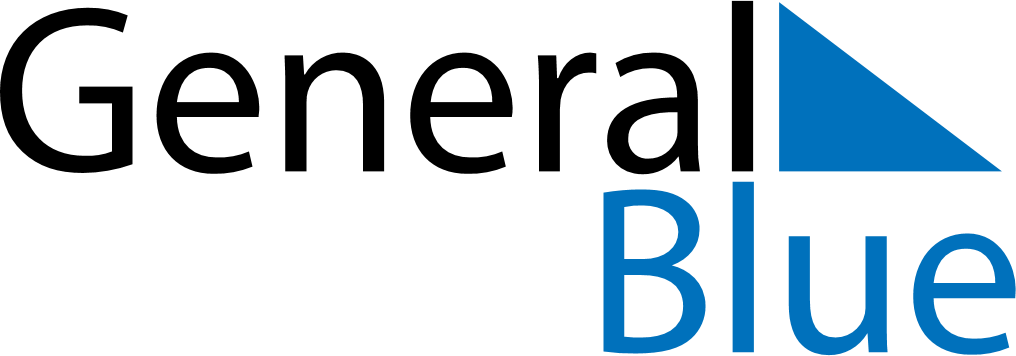 May 2024May 2024May 2024May 2024May 2024May 2024Nyasvizh, Minsk, BelarusNyasvizh, Minsk, BelarusNyasvizh, Minsk, BelarusNyasvizh, Minsk, BelarusNyasvizh, Minsk, BelarusNyasvizh, Minsk, BelarusSunday Monday Tuesday Wednesday Thursday Friday Saturday 1 2 3 4 Sunrise: 5:39 AM Sunset: 8:41 PM Daylight: 15 hours and 2 minutes. Sunrise: 5:37 AM Sunset: 8:43 PM Daylight: 15 hours and 6 minutes. Sunrise: 5:35 AM Sunset: 8:45 PM Daylight: 15 hours and 9 minutes. Sunrise: 5:33 AM Sunset: 8:46 PM Daylight: 15 hours and 13 minutes. 5 6 7 8 9 10 11 Sunrise: 5:31 AM Sunset: 8:48 PM Daylight: 15 hours and 17 minutes. Sunrise: 5:29 AM Sunset: 8:50 PM Daylight: 15 hours and 20 minutes. Sunrise: 5:27 AM Sunset: 8:52 PM Daylight: 15 hours and 24 minutes. Sunrise: 5:25 AM Sunset: 8:53 PM Daylight: 15 hours and 28 minutes. Sunrise: 5:23 AM Sunset: 8:55 PM Daylight: 15 hours and 31 minutes. Sunrise: 5:22 AM Sunset: 8:57 PM Daylight: 15 hours and 35 minutes. Sunrise: 5:20 AM Sunset: 8:58 PM Daylight: 15 hours and 38 minutes. 12 13 14 15 16 17 18 Sunrise: 5:18 AM Sunset: 9:00 PM Daylight: 15 hours and 41 minutes. Sunrise: 5:16 AM Sunset: 9:02 PM Daylight: 15 hours and 45 minutes. Sunrise: 5:15 AM Sunset: 9:03 PM Daylight: 15 hours and 48 minutes. Sunrise: 5:13 AM Sunset: 9:05 PM Daylight: 15 hours and 51 minutes. Sunrise: 5:12 AM Sunset: 9:07 PM Daylight: 15 hours and 55 minutes. Sunrise: 5:10 AM Sunset: 9:08 PM Daylight: 15 hours and 58 minutes. Sunrise: 5:09 AM Sunset: 9:10 PM Daylight: 16 hours and 1 minute. 19 20 21 22 23 24 25 Sunrise: 5:07 AM Sunset: 9:11 PM Daylight: 16 hours and 4 minutes. Sunrise: 5:06 AM Sunset: 9:13 PM Daylight: 16 hours and 7 minutes. Sunrise: 5:04 AM Sunset: 9:15 PM Daylight: 16 hours and 10 minutes. Sunrise: 5:03 AM Sunset: 9:16 PM Daylight: 16 hours and 13 minutes. Sunrise: 5:02 AM Sunset: 9:17 PM Daylight: 16 hours and 15 minutes. Sunrise: 5:00 AM Sunset: 9:19 PM Daylight: 16 hours and 18 minutes. Sunrise: 4:59 AM Sunset: 9:20 PM Daylight: 16 hours and 21 minutes. 26 27 28 29 30 31 Sunrise: 4:58 AM Sunset: 9:22 PM Daylight: 16 hours and 23 minutes. Sunrise: 4:57 AM Sunset: 9:23 PM Daylight: 16 hours and 26 minutes. Sunrise: 4:56 AM Sunset: 9:24 PM Daylight: 16 hours and 28 minutes. Sunrise: 4:55 AM Sunset: 9:26 PM Daylight: 16 hours and 31 minutes. Sunrise: 4:54 AM Sunset: 9:27 PM Daylight: 16 hours and 33 minutes. Sunrise: 4:53 AM Sunset: 9:28 PM Daylight: 16 hours and 35 minutes. 